KENDRIYA VIDYALAYA RECKONG PEOCLASS -IENGLISH- Write Capital and Small alphabet (A to Z).Learn a rhyme outside your textbook.HINDI-हिंदी वर्णमाला अ से ज्ञ तक लिखिए!एक कविता याद करें जो आपकी पुस्तक में न हो!MATHS-Write counting from 1 to 100.Write reverse counting from 20 to 1.Write and learn number names from One to Twenty.EVS-Make a family tree, paste pictures of your family members and write their names and relationship.Draw five fruits and five vegetables along with their names and colour them.CLASS -IIEnglishLearn chapters 1. First day of my school, 2. Haldi's adventure        b). Write Cursive writing 3 times. (Capital and small)        c) Read 1 page of your English text book daily. Your parents will mark page no. with date .     Dictate difficult words with the help of your parents.                     EVS1. Write and learn 10 vegetables name and draw the pictures. 2. Write and learn 10 fruits name and draw the pictures. 3. Learn the topics "Our body and My family".Maths – Holiday’s homework  1.  Do addition and subtraction practice of  two and three digit numbers in  your  rough notebook.  2. Learn and write tables from 2 to 10 in your  notebook.3.  Revise chapter 1,2, and 3.Hindi - holidays homeworkहिंदी वर्णमाला 5 बार लिखें।ऊंट चला कविता लिखें।वर्णमाला के हर अक्षर से एक शब्द लिखें।प्रतिदिन पाठयपुस्तक का एक पेज पढ़ें।CLASS -III                 MDP (MULTIDISCIPLINARY PROJECT)ENGLISH     Q1 Why do we need food?Q2 Write 5 ways to avoid wastage of food.Q3 Make a list of any 5 places/states and its traditional food.Q4 Paste pictures of any 5 fruits/vegetables and complete the given table showing the description:Q5 Make fruit salad/vegetable salad of your own and write the process. Paste picture of it with you too.SUBJECT : EVSQ1 Make list of some food items (15) you eat and then classify/categorise them as ‘Healthy’ and ‘Unhealthy food’.Q2 Collect and Paste 5 wrappers of unhealthy food items and 5 healthy food items.Q3 Observe the different food items at your home or market and then write which of them can be eaten raw and which ones can be eaten cooked (10 each).Q4 Out of different food items available at home identify and write those food items that we get from animals (5).Q5 Make a poster on ‘good habits of eating.MathsActivity 1. Purchase some food items from market like one packet of biscuits, one packet of namkeen, one chocolate etc. Note down their cost along with the name of the food item. and prepare a bill. Activity 2 The food item you like to eat. (at least 5) Collect their wrappers and paste it on project paper. Activity 3 ● Ask your family members which vegetable they disliked most and complete the table.                                         Veg       disliked No. of people1. 2. 3. 4. 5. Use this table to draw the chart and answer the following question. 1.The most disliked vegetable is 2.The vegetable disliked by. Very few people is Activity 4. How many times a day do you eat food, show your food timing routine through pictures of different clocks.ENGLISH1) Start working on the MDP given to you.2) Learn all the exercise and practice the grammar work from Poem Good morning to Little by little.3) Do more and more reading practice  at home daily. 4) Make a paper bird and paste it in scrap book.EVS1) Start working on the MDP given to you.2) Learn all the Q. Ans. From CH 1 Poonam’s day out to CH 5 Chhotu’s house thoroughly.3) Paste different parts of house in scrapbook.MATHS1) Do complete the project work given to you.हिंदी1) दिये गये MDP प्रोजेक्ट का काम शुरू कर दें ।2) पाठ 1,2 और 3 की दोहराई करें ।3) प्रतिदिन अपनी पाठ्यपुस्तक का 1 पेज ऊंची आवाज़ में पढें।4) एक पेज सुलेख लिखें।CLASS -IVहिन्दीपाठ 1 से पाठ 4 तक सभी पाठों का शुद्ध उच्चारण के साथ पुनः करें व कविता पाठ का स्सवर वाचन करें ।पाठ  मे आए  व्याकरण संबंधित प्रश्नों को भी दोहराए । हरेक पाठ मे से 15-15 कठिन शब्द छाँटकर लिखें और याद करें।मेरा परिचय याद करें । प्रार्थना-पत्र  लिखें और याद करें – जरूरी काम के कारण छुट्टी के लिए।EnglishSpellings page no 4Was/were page no 13Punctuation page no 29Opposite words page no 28Ee/ea page no 40.MathsRead the given Map and answer the given questions.(Do after printing)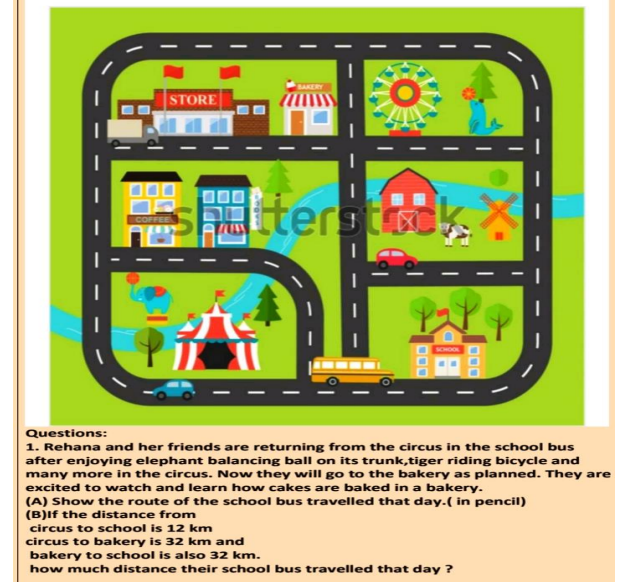 2. A truck containing 1600 milk packets coming to supply milk to the bakery and the coffee shop. (a) If it delivered 400 packets of milk to the bakery, how much milk packet will be delivered to the coffee shop ? 3. Draw / Paste any two Traffic Symbols which have the Following Shapes:EVSPaste or draw following pictures on A4 size paper1 National bird of India2 Picture of the khejadi tree 3 Railway/Bus Ticket 4 One tourist place in kerala 5 One outdoor game 6. Animal that live in groupClass - VSUB – ENGLISHPractice reading and comprehension daily for at least 10-15 minutes.Revise UNIT -1 and 2.Find and write 20 verbs in past and present tense from the chapters you have read till now.Write a short note about ‘How I spent my Holidays’ (in 50-60 words).SUB-  EVSRevise the chapters done till now.Observe any one food item (preferably a bread) for a week and write the changes by filling the following table.Topic – Changes in ___________________Collect and paste any 4 types of seeds and write their names too.       5.Make a poster on balanced diet.Sub- mathsDo revise and practic all the work done in book and notebook2)Do learn and revise tables up to 20.3) Do start your MDP WORK .हिंदी1)पुस्तक तथा उत्तर पुस्तिका में करवाए गए कार्य को पुनः याद करें व दोहराएं2) प्रतिदिन एक पृष्ठ तेज आवाज में पठन का अभ्यास ।करें।3) बहुआयामी परियोजना कार्य शुरू कर दें व सुलेख पर ध्यान दें।PictureNameColourTaste                                  Healthy                                   Unhealthy                 eat  Raw             eat  cookedRound Shape Rectangular Shape Triangular Shape              Day            By touch         By smell         By colour